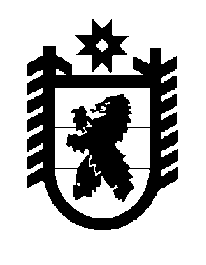 Российская Федерация Республика Карелия    ПРАВИТЕЛЬСТВО РЕСПУБЛИКИ КАРЕЛИЯПОСТАНОВЛЕНИЕот 26 декабря 2016 года № 457-Пг. Петрозаводск О внесении изменений в постановление ПравительстваРеспублики Карелия от 20 июня 2014 года № 197-ППравительство Республики Карелия п о с т а н о в л я е т:Внести в государственную программу Республики Карелия «Развитие транспортной системы в Республике Карелия на 2014 – 2020 годы», утвержденную постановлением Правительства Республики Карелия 
от 20 июня 2014 года № 197-П «Об утверждении государственной программы Республики Карелия «Развитие транспортной системы в Республике Карелия на 2014 – 2020 годы» (Собрание законодательства Республики Карелия, 2014, № 6, ст. 1059; Официальный интернет-                      портал правовой информации (www.pravo.gov.ru), 26 июля 2016 года,                                   № 1000201607260005), следующие изменения:позицию «Объемы финансового обеспечения подпрограммы» паспорта подпрограммы 1 «Региональная целевая программа «Развитие дорожного хозяйства Республики Карелия на период до 2015 года» 
(в 2014 – 2015 годах), «Развитие дорожного хозяйства Республики Карелия» (в 2016 – 2020 годах)» изложить в следующей редакции:в паспорте подпрограммы 2 «Долгосрочная целевая программа «Повышение безопасности дорожного движения в Республике Карелия» на 2012 – 2015 годы» (в 2014 – 2015 годах), «Повышение безопасности дорожного движения в Республике Карелия» (в 2016 – 2020 годах)» позицию «Целевые индикаторы и показатели результатов подпрограммы»:дополнить пунктами 10 – 11 следующего содержания:«10) количество объектов на автомобильных дорогах регионального или межмуниципального значения Республики Карелия, расположенных в непосредственной близости от дошкольных образовательных, общеобразо-вательных и профессиональных образовательных организаций, на которых выполнены работы по обеспечению безопасности пешеходов (обустройство тротуаров, ограждений, установка дорожных знаков 1.23 на щитах со световозвращающей пленкой желто-зеленого цвета) (единиц);11) протяженность участков автомобильных дорог регионального или межмуниципального значения Республики Карелия, в отношении которых разработаны проекты организации дорожного движения (км)»;позицию «Объемы финансового обеспечения подпрограммы» изложить в следующей редакции:позицию «Ожидаемые конечные результаты подпрограммы» дополнить пунктами 10 – 11 следующего содержания:«10) увеличение количества объектов на автомобильных дорогах регионального или межмуниципального значения Республики Карелия, расположенных в непосредственной близости от дошкольных образова-тельных, общеобразовательных и профессиональных образовательных организаций, на которых выполнены работы по обеспечению безопасности пешеходов (обустройство тротуаров, ограждений, установка дорожных знаков 1.23 на щитах со световозвращающей пленкой желто-зеленого цвета), к концу 2020 года до 8 единиц, или, по сравнению с 2017 годом,  на 8 единиц;11) увеличение протяженности участков автомобильных дорог регионального или межмуниципального значения Республики Карелия, в отношении которых разработаны проекты организации дорожного движения, к концу 2020 года до 1722 км, или, по сравнению с 2017 годом, на 122 км»;3) приложение 1 к государственной программе дополнить пунктами 1.2.1.1.6, 1.2.1.1.7 следующего содержания:4) приложение 4 к государственной программе дополнить пунктами 2.1.1.1.4, 2.1.1.1.5 следующего содержания:5) в приложении 6 к государственной программе:в позиции «Подпрограмма» после позиции «Государственная программа»:в графе 11 цифры «2 006 650,30» заменить цифрами «1 986 250,30»;в графе 12 цифры «3 099 174,00» заменить цифрами «3 079 000,00»;в графе 13 цифры «3 212 532,00» заменить цифрами «3 192 000,00»;в графе 14 цифры «3 302 852,00» заменить цифрами «3 283 000,00»;в позиции «Основное мероприятие 1.1.1.1.0»:в графе 11 цифры «1 179 800,10» заменить цифрами «1 159 400,10»;в графе 12 цифры «2 372 623,80» заменить цифрами «2 352 449,80»;в графе 13 цифры «2 550 881,80» заменить цифрами «2 530 349,80»;в графе 14 цифры «2 608 501,80» заменить цифрами «2 588 649,80»;в позиции «мероприятие 1.1.1.1.1»:в графе 11 цифры «866 800,10» заменить цифрами «846 400,10»;в графе 12 цифры «2 149 423,80» заменить цифрами «2 129 249,80»;в графе 13 цифры «2 324 281,80» заменить цифрами «2 303 749,80»;в графе 14 цифры «2 378 201,80» заменить цифрами «2 358 349,80»;в позиции «Подпрограмма» после позиции «мероприятие 1.1.2.1.5»:в графе 11 цифры «217 372,12» заменить цифрами «237 772,12»;в графе 12 цифры «249 370,12» заменить цифрами «269 544,12»;в графе 13 цифры «239 382,12» заменить цифрами «259 914,12»;в графе 14 цифры «268 697,12» заменить цифрами «288 549,12»;дополнить позициями следующего содержания:6) в приложении 7 к государственной программе:в позиции «Подпрограмма» после позиции «Государственная программа»:в графе 7 цифры «2 006 650,30», «1 253 505,20» заменить цифрами « 1986 250,30», «1 233 105,20» соответственно;в графе 8 цифры «3 099 174,00», «2 346 028,90» заменить цифрами «3 079 000,00», «2 325 854,90» соответственно;в графе 9 цифры «3 212 532,00», «2 459 386,90» заменить цифрами «3 192 000,00», «2 438 854,90» соответственно;в графе 10 цифры «3 302 852,00», «2 549 706,90» заменить цифрами «3 283 000,00», «2 529 854,90» соответственно;в позиции «Подпрограмма» после позиции «Подпрограмма»: в графе 7 цифры «224 872,12», «217 372,12» заменить цифрами «245 272,12», «23 7772,12» соответственно;в графе 8 цифры «257 370,12», «249 370,12» заменить цифрами «277 544,12», «269 544,12» соответственно;в графе 9 цифры «248 382,12», «239 382,12» заменить цифрами «268 914,12», «259 914,12» соответственно;в графе 10 цифры «277 697,12», «268 697,12» заменить цифрами «297 549,12», «288 549,12» соответственно.                              Глава                    Республики Карелия                                                                                                             А.П. Худилайнен«Объемы финансового обеспечения подпрограммыобъем бюджетных ассигнований на реализацию подпрограммы 1 составляет, тыс. рублей:объем бюджетных ассигнований на реализацию подпрограммы 1 составляет, тыс. рублей:объем бюджетных ассигнований на реализацию подпрограммы 1 составляет, тыс. рублей:объем бюджетных ассигнований на реализацию подпрограммы 1 составляет, тыс. рублей:Объемы финансового обеспечения подпрограммыГодВсегоВ том числеВ том числеОбъемы финансового обеспечения подпрограммыбюджетРеспубликиКарелияза счет безвозмездныхцелевых поступленийв бюджет РеспубликиКарелия20142 318 849,502 318 849,500,0020152 267 997,601 786 573,20481 424,4020162 751 634,901 742 910,001 008 724,9020171 986 250,301 233 105,20753 145,1020183 079 000,002 325 854,90753 145,1020193 192 000,002 438 854,90753 145,1020203 283 000,002 529 854,90753 145,10ИТОГО18 878 732,3014 376 002,604 502 729,70»;«Объемы финансового обеспечения подпрограммыобъем бюджетных ассигнований на реализацию подпрограммы 2 составляет, тыс. рублей:объем бюджетных ассигнований на реализацию подпрограммы 2 составляет, тыс. рублей:объем бюджетных ассигнований на реализацию подпрограммы 2 составляет, тыс. рублей:объем бюджетных ассигнований на реализацию подпрограммы 2 составляет, тыс. рублей:Объемы финансового обеспечения подпрограммыГодВсегоВ том числеВ том числеОбъемы финансового обеспечения подпрограммыГодВсегобюджетРеспубликиКарелияза счет безвозмездныхцелевых поступ-лений в бюджет РеспубликиКарелия20140,000,000,0020156 910,006 910,00 0,00201614 000,0014 000,00 0,002017237 772,10237 772,10 0,002018269 544,10269 544,10 0,002019259 914,10259 914,10 0,002020288 549,10288 549,10 0,00ИТОГО1 076 689,401 076 689,40 0,00»;«1.2.1.1.6.Задача 1. Совершенствование организации дорожного движения и повышение эффективности деятель-ности по оказанию помощи лицам, постра-давшим в результате дорожно-транспортных происшествийколичество объектов на автомобильных дорогах регионального или межмуниципального значения Республики Карелия, расположен-ных в непосредственной близости от дошколь-ных образовательных, общеобразовательных и профессиональных образовательных орга-низаций, на которых выполнены работы по обеспечению безопас-ности пешеходов  (обустройство тротуа-ров, ограждений, уста-новка дорожных знаков 1.23 на щитах со свето-возвращающей пленкой желто-зеленого цвета)единицххххх2222х1.2.1.1.7.Задача 1. Совершенствование организации дорожного движения и повышение эффективности деятель-ности по оказанию помощи лицам, постра-давшим в результате дорожно-транспортных происшествийпротяженность участков автомобильных дорог регионального или межмуниципального значения Республики Карелия, в отношении которых разработаны проекты организации дорожного движениякмххххх1600160016001722х»;«2.1.1.1.4.Мероприятие. Обеспечение безопас-ности пешеходов, в том числе учащихся, в непосредственной близости от дошколь-ных образовательных, общеобразовательных и профессиональных образовательных организаций Государственный комитет Республики Карелия по дорожному хозяйству, транспорту и связи20172020замена дорожных знаков 1.23 на дорожные знаки 1.23 на щитах со световозвращающей пленкой желто-зеленого цвета на участках автомобильных дорог, проходящих в непосредственной близости от дошкольных образовательных, общеобразовательных и профессиональных образовательных организаций; обустройство тротуаров и ограждений в указанных местах;обеспечение безопасного участия детей в дорожном движенииснижение безопасности дорожного движения; увеличение числа дорожно-транспортных происшествий с участием детей1.2.1.1.6»;2.1.1.1.5.Мероприятие. Разработка проектов организации дорож-ного движения в отношении автомо-бильных дорог регионального или межмуниципального значения Республики КарелияГосударственный комитет Республики Карелия по дорожному хозяйству, транспорту и связи20172020разработка и утверждение проектов организации дорожного движения в отношении автомобильных дорог регионального или межмуници-пального значения Республики Карелия в соответствии с требованиями приказа Министерства транспорта Российской Федерации            от 17 марта 2015 года № 43 «Об утверждении Правил подготовки проектов и схем организации дорожного движения»снижение безопасности дорожного движения; отсутствие системного подхода к организации дорожного движения1.2.1.1.7»;«мероприятие 2.1.1.1.4обеспечение безопас-ности пешеходов, в том числе учащихся, в непосредственной бли-зости от дошкольных образовательных, общеобразовательных       и профессиональных образовательных организацийГосударственный комитет Республики Карелия по дорожному хозяйству, транспорту и связи826ХХХХХХ4000400040004000»;мероприятие 2.1.1.1.5разработка проектов организации дорожного движения в отношении автомобильных дорог регионального или межмуниципального значения Республики КарелияГосударственный комитет Республики Карелия по дорожному хозяйству, транспорту и связи826ХХХХХХ16 40016 17416 53215 852»;